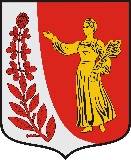 СОВЕТ ДЕПУТАТОВМУНИЦИПАЛЬНОГО ОБРАЗОВАНИЯ «ПУДОМЯГСКОЕ СЕЛЬСКОЕ ПОСЕЛЕНИЕ»ГАТЧИНСКОГО МУНИЦИПАЛЬНОГО РАЙОНАЛЕНИННГРАДСКОЙ ОБЛАСТИРЕШЕНИЕот 27.05. 2021 г.                                                                                                               №107На основании ходатайства  директора МБОУ «Лукашевская средняя общеобразовательная школа» и протокола заседания комиссии по присвоению звания «Почетный гражданин муниципального образования «Пудомягское сельское поселение» Гатчинского муниципального района Ленинградской области», в соответствии с Федеральным Законом от 06.10.2003 года №131-ФЗ «Об общих принципах организации местного самоуправления в Российской Федерации», решением Совета депутатов Пудомягского сельского поселения от 27.03.2014 года №283 «Об утверждении звания «Почетный гражданин муниципального образования «Пудомягское сельское поселение» Гатчинского муниципального района Ленинградской области», руководствуясь Уставом Пудомягского сельского поселения и регламентом совета депутатов Пудомягского сельского поселения, Совет депутатов Пудомягского сельского поселения,РЕШИЛ:Присвоить звание «Почетный гражданин» муниципального образования «Пудомягское сельское поселение» Гатчинского муниципального района Ленинградской области» Ланевой Нине Тимофеевне.Произвести единовременную денежную выплату в соответствии с п. 1.4. Положения «О звании «Почетный гражданин муниципального образования «Пудомягское сельское поселение» Гатчинского муниципального района Ленинградской области», утвержденного Решением Совета депутатов Пудомягского сельского поселения от 27.03.2014 года №283.Настоящее решение вступает в силу с момента принятия, подлежит официальному опубликованию в газете «Гатчинская правда», и размещению на официальном сайте администрации Пудомягского сельского поселения.Глава Пудомягского сельского поселения                                                             Л.И. Буянова Об присвоении звания «Почетный гражданин муниципального образования «Пудомягское сельское поселение» Гатчинского муниципального района Ленинградской области» Ланевой Нине Тимофеевне